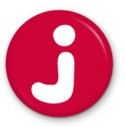 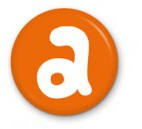 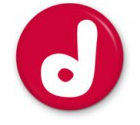 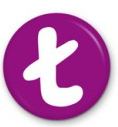 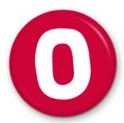 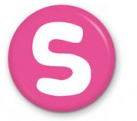 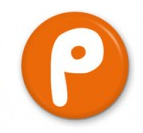 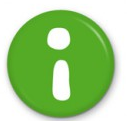 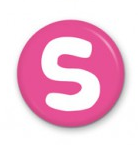 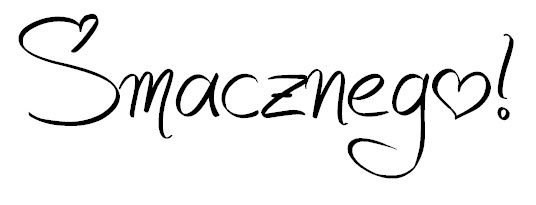 ŚNIADANIEII ŚNIADANIEOBIADPODWIECZOREKSZWEDZKI PONIEDZIAŁEK    26.02.2024SZWEDZKI PONIEDZIAŁEK    26.02.2024SZWEDZKI PONIEDZIAŁEK    26.02.2024SZWEDZKI PONIEDZIAŁEK    26.02.2024płatki jęczmienny na mleku,szwedzki stół do wyboru dla wszystkich grup: pieczywo z masłem, wędlina, ser żółty, jajko na twardo, sałata, ogórek, papryka,herbata z cytrynąbananbarszcz ukraiński,naleśniki z serem białym i musem jogurtowo-truskawkowym, sałatka owocowa, lemoniada z imbirem i miętąkajzerka z masłem,warzywa, ser żółty i szynka krojone w słupki, dip jogurtowo-ziołowym,kawa na mleku / herbata16:30 kanapka, napój, jabłkoAlergeny: 1, 3, 7Alergeny: Alergeny: 1, 3, 7, 9Alergeny: 1, 7OWOCOWY WTOREK    27.02.2024OWOCOWY WTOREK    27.02.2024OWOCOWY WTOREK    27.02.2024OWOCOWY WTOREK    27.02.2024grahamka z masłem, twarożek naturalny ze szczypiorkiem i rzodkiewką, kakao / herbatasok owocowo warzywny tłoczony na zimno: jabłko, gruszka, czerwona porzeczkazupa jarzynowa, potrawka z indyka z marchewką i groszkiem, ryż, mix sałat z sosem winegret, kompot owocowy chleb słonecznikowy z masłem, pasta z ryby wędzonej z jajkiem na twardo, awokado, lemoniada miodowo-imbirowa16:30 kanapka, napój, jabłkoAlergeny: 1, 7Alergeny:Alergeny: 1, 7, 9Alergeny: 1, 3, 4, 7JOGURTOWA ŚRODA    28.02.2024JOGURTOWA ŚRODA    28.02.2024JOGURTOWA ŚRODA    28.02.2024JOGURTOWA ŚRODA    28.02.2024kluski lane na mleku,chleb razowy z masłem,szynka pieczona, sałata, pomidor, kiełki,herbata owocowajogurt naturalny z malinami i miętąkrupnik z kaszy jaglanej,  kotlet rybny, puree ziemniaczane, surówka z białej kapusty, kompot z czarnej porzeczkibułka żytnia z masłem,parówka z wody, ogórek kiszony,  kawa na mleku / herbata, jabłko16:30 kanapka, napój, jabłkoAlergeny: 1, 3, 7Alergeny: 7Alergeny: 1, 3, 4, 7, 9Alergeny: 1, 7, 9WARZYWNY CZWARTEK    29.02.2024WARZYWNY CZWARTEK    29.02.2024WARZYWNY CZWARTEK    29.02.2024WARZYWNY CZWARTEK    29.02.2024rogalik maślany, ser biały z truskawkami, listek świeżej mięty,kakaotalerz świeżych warzyw do chrupaniazupa kalafiorowa, pulpety cielęce w sosie chrzanowym, kasza orkiszowa, buraki zasmażane,  kompot truskawkowysałatka owocowa z miętą i jogurtem, chrupki kukurydziane, kawa na mleku / herbata 16:30 kanapka, napój, jabłkoAlergeny: 1, 7Alergeny: Alergeny: 1, 3, 7, 9Alergeny: 1, 7KOKTAJLOWY PIĄTEK    1.03.2024KOKTAJLOWY PIĄTEK    1.03.2024KOKTAJLOWY PIĄTEK    1.03.2024KOKTAJLOWY PIĄTEK    1.03.2024ryż na mleku,chleb razowy, jajko na twardo w sosie jogurtowo-musztardowym,    herbata owocowakoktajl mleczno jogurtowy z miodemzupa pomidorowa, kotlet pożarski, ziemniaki, gotowany brokuł,  lemoniada pomarańczowa z imbiremmufinki z serem białym – wypiek własny, bawarka / herbata, banan16:30 kanapka, napój, jabłkoAlergeny: 1, 3, 7, 9Alergeny: 7Alergeny: 1, 3, 7, 9Alergeny: 1, 3, 7ALERGENYPodane w jadłospisie liczby oznaczają wymienione niżej alergenyALERGENYPodane w jadłospisie liczby oznaczają wymienione niżej alergenyALERGENYPodane w jadłospisie liczby oznaczają wymienione niżej alergenyALERGENYPodane w jadłospisie liczby oznaczają wymienione niżej alergenySUBSTANCJE LUB PRODUKTY POWODUJĄCE ALERGIE LUB REAKCJE NIETOLERANCJI (wg załącznika II do Rozporządzenia Parlamentu Europejskiego i Rady UE Nr 1169/2011 z dnia 25 sierpnia 2011 r.)SUBSTANCJE LUB PRODUKTY POWODUJĄCE ALERGIE LUB REAKCJE NIETOLERANCJI (wg załącznika II do Rozporządzenia Parlamentu Europejskiego i Rady UE Nr 1169/2011 z dnia 25 sierpnia 2011 r.)SUBSTANCJE LUB PRODUKTY POWODUJĄCE ALERGIE LUB REAKCJE NIETOLERANCJI (wg załącznika II do Rozporządzenia Parlamentu Europejskiego i Rady UE Nr 1169/2011 z dnia 25 sierpnia 2011 r.)SUBSTANCJE LUB PRODUKTY POWODUJĄCE ALERGIE LUB REAKCJE NIETOLERANCJI (wg załącznika II do Rozporządzenia Parlamentu Europejskiego i Rady UE Nr 1169/2011 z dnia 25 sierpnia 2011 r.)Zboża zawierające glutenSkorupiaki i produkty pochodneJaja i produkty pochodneRyby i produkty pochodneOrzeszki ziemne (arachidowe) i produkty pochodneSoja i produkty pochodneMleko i produkty pochodneOrzechySeler i produkty pochodneGorczyca i produkty pochodneNasiona sezamu i produkty pochodneDwutlenek siarki i siarczyny w stężeniach powyżej 10mg/kg lub 10 mg/litr w przeliczeniu na całkowitą zawartość SO2 dla produktów w postaci gotowej bezpośrednio do spożycia lub w postaci przygotowanej do spożycia zgodnie z instrukcjami wytwórców.Łubin i produkty pochodne.Mięczaki i produkty pochodne. Zboża zawierające glutenSkorupiaki i produkty pochodneJaja i produkty pochodneRyby i produkty pochodneOrzeszki ziemne (arachidowe) i produkty pochodneSoja i produkty pochodneMleko i produkty pochodneOrzechySeler i produkty pochodneGorczyca i produkty pochodneNasiona sezamu i produkty pochodneDwutlenek siarki i siarczyny w stężeniach powyżej 10mg/kg lub 10 mg/litr w przeliczeniu na całkowitą zawartość SO2 dla produktów w postaci gotowej bezpośrednio do spożycia lub w postaci przygotowanej do spożycia zgodnie z instrukcjami wytwórców.Łubin i produkty pochodne.Mięczaki i produkty pochodne. Zboża zawierające glutenSkorupiaki i produkty pochodneJaja i produkty pochodneRyby i produkty pochodneOrzeszki ziemne (arachidowe) i produkty pochodneSoja i produkty pochodneMleko i produkty pochodneOrzechySeler i produkty pochodneGorczyca i produkty pochodneNasiona sezamu i produkty pochodneDwutlenek siarki i siarczyny w stężeniach powyżej 10mg/kg lub 10 mg/litr w przeliczeniu na całkowitą zawartość SO2 dla produktów w postaci gotowej bezpośrednio do spożycia lub w postaci przygotowanej do spożycia zgodnie z instrukcjami wytwórców.Łubin i produkty pochodne.Mięczaki i produkty pochodne. Zboża zawierające glutenSkorupiaki i produkty pochodneJaja i produkty pochodneRyby i produkty pochodneOrzeszki ziemne (arachidowe) i produkty pochodneSoja i produkty pochodneMleko i produkty pochodneOrzechySeler i produkty pochodneGorczyca i produkty pochodneNasiona sezamu i produkty pochodneDwutlenek siarki i siarczyny w stężeniach powyżej 10mg/kg lub 10 mg/litr w przeliczeniu na całkowitą zawartość SO2 dla produktów w postaci gotowej bezpośrednio do spożycia lub w postaci przygotowanej do spożycia zgodnie z instrukcjami wytwórców.Łubin i produkty pochodne.Mięczaki i produkty pochodne. GRAMATURA POSIŁKÓWGRAMATURA POSIŁKÓWGRAMATURA POSIŁKÓWGRAMATURA POSIŁKÓWŚniadanie:Zupa mlecznaPieczywoMasłoWędlina/ser żółtyPomidor, ogórekPapryka, rzodkiewkaNapójII śniadanie:OwoceWarzywaOrzechy, ziarenkaSok świeżyObiad:ZupaKotlet mielony, schabowy, z piersi kurczakaKlopsUdko kurczakaMięso duszone bez panierkiGulasz, mięso razem z sosemZiemniakiRyż, kasza, makaronSurówkaMizeriaWarzywa gotowane z wodyDodatek warzywa (pasek papryki, krążek marchewki)200 g35 g6 g15 g30 g20 g150 g80-100 g20-30 g5 g130 g250-300 g65 g60 g85 g55 g100-120 g150 g80-100 g100 g120 g70 g30 gPodwieczorek:PieczywoMasłoWędlinapomidor, ogórek, papryka, rzodkiewkaciastko, biszkoptciastoowocesałatkaplacki ziemniaczane, racuchy25 g4 g15 g20 g40 g100 g50 g70 g100 g